III областной дистанционный творческий конкурс «Кроссмейстер»
10-25 апреля 2013 г.КРОССВОРДна тему:SPORTавторМаксимов ИванГКОУ МО ВСОШ №23
11 класс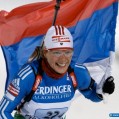 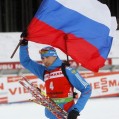 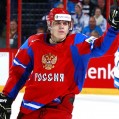 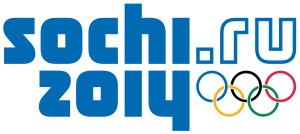 п. Ревда Мурманской обл.
2013г.DownThe best achievement so far in a particular sport that sportsmen try to break.The name Americans call football played in Europe. A team sports game with the ball and bat.Winter sport that combines ski race with shooting a rifle.6. A hard hat that sportsmen in some kinds of sport wear to protect their heads.7. To arrive at or attain the end of: finish a race.8. A large flat surface that shows the points the sportsmen or teams get during a game or sports event. 11. A large, usually open structure for sports events with tiered seating for spectators. 12.A vehicle with two wheels that sportsmen ride.16. A long wooden object used for hitting the ball in games such as baseball and cricket.17. Penalty shot in hockey, a series which can sometimes decide the outcome of the game.18. Clothes of the same colour and fashion showing that sportsmen belong to the same club or country. 23. A swimming … is a large structure filled with water.24. A group of people who play a sport or a game. 25. It is the sport of climbing mountains. 31. A skating … is a large area where people skate or play ice hockey. 32. To jump into water making skilful movements in the air. 33. It is the sport of riding a small sort of boat with a sail.          34. Sportsmen hit the ball over it when they play tennis     or volleyball.          35. A competition or series of competitions held to  determine a winner.          36. It is jumping from an airplane with a parachute.            37. A player assigned to protect the goal in various  Sports.  AcrossThis country will host the XXII Olympic Games.This city will the XXII Olympic Games take place in.5.  It is the sport in which acrobats and gymnasts jump up and down to perform exercises on a shit of material tightly stretched to a material frame. 9. The players in a team game who try to prevent the other team from getting points. 10. One who trains, especially one who coaches athletes, racehorses, or show animals.13. A person who is good at such sports as running, jumping, etc.14. A person or a team that has won an important sports event. 15. Birthplace of the Olympic Games.               19. Mountain climbing, especially in the   Alps. 20. Sports a person who trains or directs athletes  or athletic teams.  21. A person whose job is to make sure that sportsmen obey the rules.22. A chance to score a goal without other players trying to take the ball from you, given because an opponent has broken a rule.26.A game played on a field by two opposing teams of 11 players each, who try to hit a ball into their opponents goal using long sticks curved at the end27.A large hall where people go to do physical exercises.28. Defeat of an enemy or opponent.29. A small flat round piece of metal given for showing best results in sports. 30. A game between two teams of sportsmen.33.To defeat everyone else, to show the best results. 38. People who like watching sports very much.39. To show worse results than another sportsman or team.40. One of the oldest sports, including competitions in different shells, and in the floor exercise and vault. 41.An organized event where sportsmen try to show that they are better than others and get prizes.42.A program of physical fitness that involves   such exercise.               43. The sport of climbing down inside large holes which go deep                    underground in a rocky country. KEYDown1.Record.2.Soccer.3. Baseball.4. Biathlon.6. Helmet.7. Finish.8. Scoreboard.11. Stadium.12. Bicycle.16. Racket.17. Bullet.18. Uniform. 23. Pool.24. Team.25. Mountaineering. 31. Rink.32. Dive.33. Windsurfing.34. Net.35.  Championship.36. Parachuting. 37. Goalkeeper.     Across1.Russia.2. Sochi.5. Trampolining. 9. Defence.10. Trainer.13. Athlete.14. Champion.15. Greece.19. Alpinism.20. Coaching.21. Referee.22. Penalty.26. Hockey.27. Gym.28. Victory.29. Medal.30. Match.33. Win.38. Fans.39. Lose.40. Gymnastics.41. Competition.42. Aerobics.43. Potholing.12345678910111213141516171819202122232425262728293031323334353637383940414243